JOB DESCRIPTION: 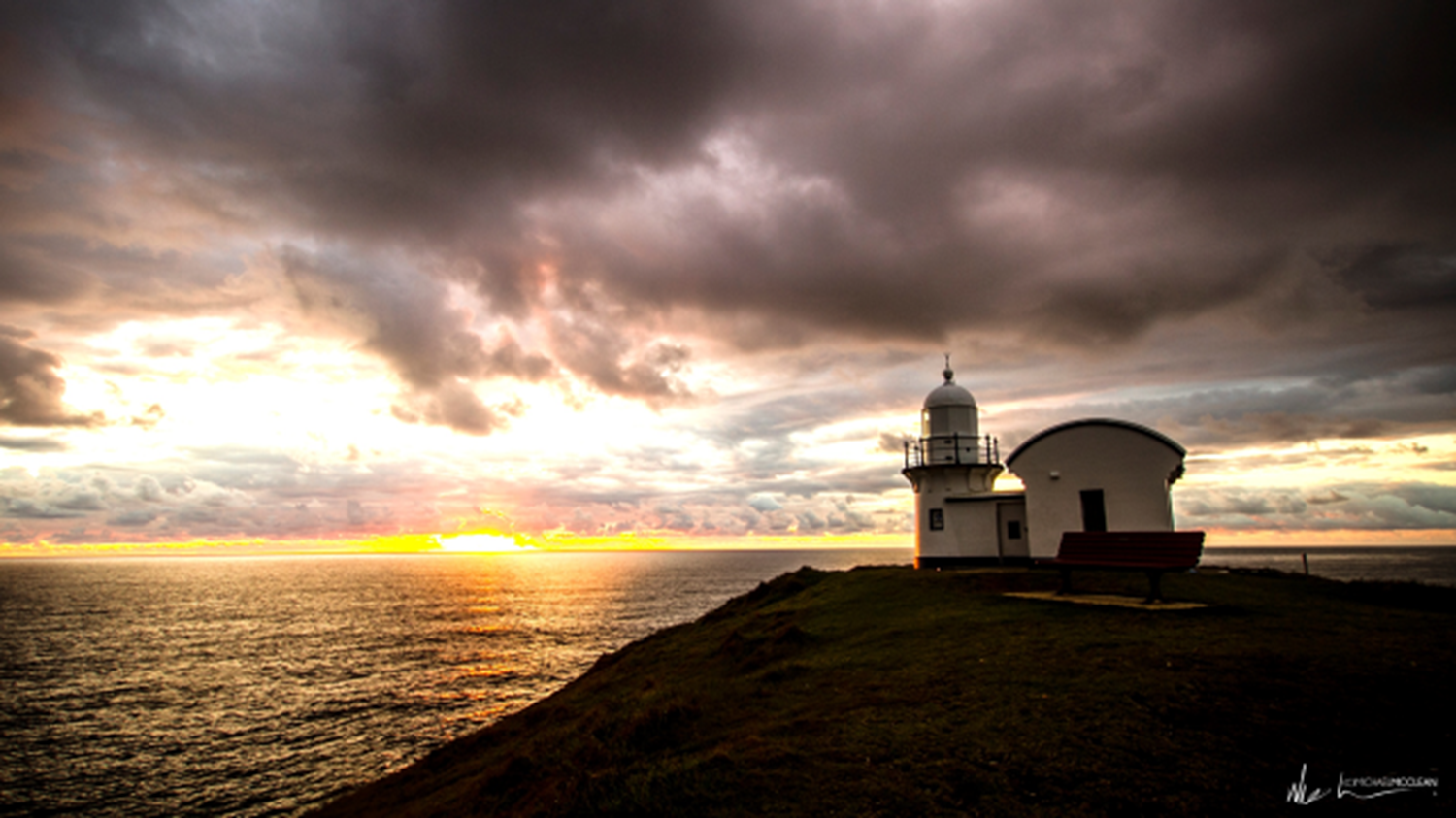 Pastoral CarerAIMAs a Pastoral Carers, we aim to:Love one another because God loved us first (1 John 4:19)Love one another because Jesus told us to (John 13:34-35)Have love for one another which overflows from the love that God has shown to us (2 Cor 1:3-4)Love following Jesus’ exampleShow love for others, and as we do, show love to Jesus as well (Matthew 25:35-36, 40).RESPONSIBILITIESYou are directly responsible to _________________________________________________ [name]YOU ARE RESPONSIBLE FOR:Being committed to PEACE:P – prayingE – providing encouragement, including spiritual encouragementA - being availableC – providing comfort and careE – being an example, modelling God’s care for all of usMaintaining confidentiality within the pastoral care relationship, unless you are required to share information with others because of the risk of harm or legal considerations and/or the requirements of Breaking the Silence reporting protocolsReferring to professional services such as counselling or a medical practitioner if requiredAttending training and support sessions for Pastoral Carers.REQUIREMENTS FOR THE POSITIONYou must:Be a regular attender at church and a Bible study groupObtain a Working with Children CheckComplete the Breaking the Silence application for working with children and/or young people formComplete Breaking the Silence basic training every 3 yearsSign a copy of this job description.SAFE MINISTRY PROTOCOLS FOR THIS POSITIONWhen caring for others ensure appropriate boundaries are in place to protect both you as the Carer and the person you are caring for  Never meet a person of the opposite sex alone in their home.  Always ensure they or you have someone with them to ensure accountability, or meet in a public place such as a coffee shop.Maintaining confidentiality within the pastoral care relationship, unless you are required to share information with others because of the risk of harm or legal considerations and/or the requirements of Breaking the Silence reporting protocolsJOB DESCRIPTION:  Pastoral Carer  (CONT’D)I have read and understood this Job Description, and the Breaking the Silence Code of Conduct and Policy:Signed: ____________________________________________________________Date:  	/ 	/  	Reference“God’s Love in Action, Pastoral Care for Everyone”, Jill McGilvray, 2011.